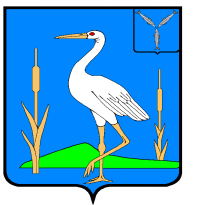 АДМИНИСТРАЦИЯБОЛЬШЕКАРАЙСКОГО МУНИЦИПАЛЬНОГО ОБРАЗОВАНИЯ РОМАНОВСКОГО МУНИЦИПАЛЬНОГО РАЙОНА  САРАТОВСКОЙ  ОБЛАСТИПОСТАНОВЛЕНИЕ№ 5621.12.2020 г.О внесении изменений в приложение к постановлению администрации Большекарайского муниципального образования Романовского муниципального района Саратовской области от 22.08.2020 года № 37         В целях реализации пункта 4 статьи 33 и пункта 3 статьи 35 Федерального закона от 28 июня 2014 года № 172-ФЗ «О стратегическом планировании в Российской Федерации», в соответствии с Бюджетным кодексом Российской Федерации и Уставом Большекарайского муниципального образования Романовского муниципального района Саратовской области администрация Большекарайского муниципального образования Романовского муниципального района ПОСТАНОВЛЯЕТ:         1. Внести изменение в приложение к постановлению администрации Большекарайского муниципального образования Романовского муниципального района Саратовской области от 22.08.2020 года № 37 «Об утверждении прогноза социально-экономического развития Большекарайского муниципального образования Романовского муниципального района Саратовской области на среднесрочный период на 2021 год и  плановый период 2022 и 2023 годов» изложив его в новой редакции согласно приложению.       2. Настоящее постановление подлежит обнародованию в установленном порядке     3. Контроль за исполнением настоящего постановления оставляю за собой.Глава Большекарайскогомуниципального образования                                                                Н.В.СоловьеваПриложение к постановлениюадминистрации Большекарайского              муниципального образования  Романовскогомуниципального района Саратовской области От 21.12.2020   года №56Основные показатели  Прогноза  социально-экономического развития муниципального образования: Объем отгруженных товаров собственного производства, выполненных работ и услуг собственными силами ( по видам  деятельности:  « Водоснабжение, водоотведение, организация сбора и утилизации отходов, деятельность по ликвидации загрязнений»);  Объем валовой продукции сельского хозяйства во всех категориях хозяйств в действующих ценах каждого года; Фонд оплаты труда работающих по всем отраслям деятельности; оборот розничной торговли и оборот общественного питания.1.Фонд оплаты труда работающих   за 2020 год составит  24,2 млн. руб.,  или 102,4% к уровню прошлого года;На 2021 год планируемый фонд оплаты труда составит 25,8 млн.руб., или возрастет по сравнению с 2020 годом на 106,6%.На 2022 год  и 2023 год планируется рост  фонда оплаты труда  соответственно на107,8% и 106,2%  и составит в сумме  27,8 млн.руб. и 29,5 млн.руб. Среднемесячная  номинальная начисленная  заработная плата работающих за  текущий год  по организациям, не относящимся к субъектам малого предпринимательства  составит  18851,7 рублей или возрастет по сравнению с соответствующим периодом прошлого года на 105,3%. На  2021 год планируется рост среднемесячной заработной платы на106,6% и составит 20101,4 рублей. На 2022 год среднемесячная заработная плата планируется в сумме 21669,5 рублей или возрастет  на 107,8%. В 2023 году прогнозируется среднемесячная заработная плата в сумме 23007,8 рублей или рост составит 106,2%.2. Объем отгруженных товаров собственного производства, выполненных работ и услуг собственными силами ( по видам  деятельности:  « Водоснабжение, водоотведение, организация сбора и утилизации отходов, деятельность по ликвидации загрязнений») составит за текущий год 2,5 млн.руб., или возрастет по сравнению с 2019г на 105,0% в действующих ценах.  На  2021 год прогнозируемый объем отгруженных товаров собственного производства , выполнения работ и услуг собственными силами планируется в сумме 2,6 млн. руб., на 2022 год 2,7 млн. руб., на 2023 год 2,8 млн. руб., или возрастет на 116,7 % к 2019 году. Средний ежегодный прирост объемов составит 4,2%.2. Ожидаемый объем валовой продукции сельского хозяйства за 2020год составит 595,0 млн. руб., или 154,6% к уровню прошлого года. На 2021 год планируется объем валовой продукции в сумме 637,7 млн. руб., или 107,2% .Прогнозируемый объем валовой продукции на  2022 и 2023 годов составит соответственно 681,9 млн. руб., и 733,1 млн. руб.3.Ожидаемый оборот розничной торговли за 2020 год составит 68,9 млн.руб., или 83,1%  к   прошлому году. Оборот розничной торговли планируется на 2021 год в сумме 76,7млн. руб.,  или возрастет на 111,4%  к 2020году.На 2022 год  данный показатель прогнозируется в сумме 82,4 млн. руб., или  рост составит 107,5%На 2023год прогнозируемый оборот розничной торговли  составит 88,4 млн.руб. или возрастет на 107,2%.                                                                                                                                                                                                                                                                                                                                                                                                                                                                                                                                                                                                                                                                                                                                                                                            ПРОГНОЗсоциально-экономического развития Большекарайского муниципального образования Романовского муниципального района на среднесрочный период 2021 год и плановый период 2022 и 2023 годов.№ п/п№ п/п№ п/пНаименование показателейНаименование показателейЕд. изм.Отчет 2019 годОтчет 2019 годОтчет 2019 годОценка2020 год Оценка2020 год Прогноз 2021 годПрогноз 2021 годПрогноз2022 годаПрогноз2022 годаПрогноз 2023 года1 1 1 Фонд оплаты труда работников, всего:тыс.руб.тыс.руб.тыс.руб.2364024205,624205,625810,225810,227823,627823,629542,029542,0к  предыдущему году%%%93,6102,4102,4106,6106,6107,8107,8106,2106,22.2.2. Выплаты социального характера-«--«--«-16,017,417,418,918,920,420,421,921,9 к предыдущему году%%%65,6108,8108,8108,6108,6107,9107,9107,4107,43.3.3.Среднемесячная заработная плата по районуруб.руб.руб.17909,118851,718851,720101,420101,421669,521669,523007,823007,8 к предыдущему году%%%88,5105,3105,3106,6106,6107,8107,8106,2106,24.4.4.Объем отгруженных товаров собственного производства, выполненных работ и услуг собственными силами, всегоТыс. руб.Тыс. руб.Тыс. руб.24002520,932520,932621,772621,772726,62726,62835,712835,715.5.5. в % к предыдущему году ( ОКВЭД –B,C,D,E)%%%109,1105,0105,0104,0104,0104,0104,0104,0104,06. 6. 6. Оборот розничной торговли, всего:тыс.руб.тыс.руб.тыс.руб.829036885568855767157671582445824458838088380к  предыдущему году в сопоставимых ценах%%%101,583,183,1111,4111,4107,5107,5107,2107,27.7.7.Валовая продукция с\хмлн.руб.млн.руб.млн.руб.384,8595,0595,0637,7637,7681,9681,9733,1733,1 к предыдущему году в сопоставимых ценах%%%104,1154,6154,6107,2107,2106,9106,9107,5107,5